В Избиркоме Хакасии прошел обучающий семинар с председателями ТИК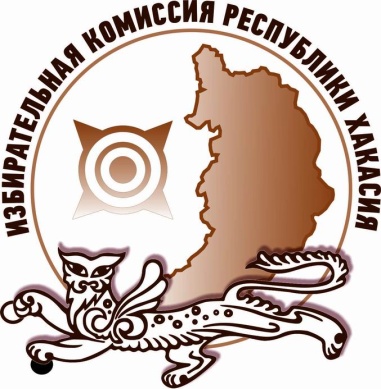 25 июня 2019 года в Избирательной комиссии Республики Хакасия прошел обучающий семинар с председателями территориальных избирательных комиссий на тему подготовки и проведения выборов в единый день голосования 8 сентября 2019 года. Открыл семинар Председатель Избирательной комиссии Республики Хакасия Александр Чуманин. Он представил краткий анализ прошедших в июне выборов и напомнил присутствующим об основных направлениях деятельности комиссий в период подготовки к единому дню голосования.Заместитель председателя Избиркома Хакасии Ирина Адмаева рассказала о порядке рассмотрения обращений, поступивших в избирательные комиссии от кандидатов, избирательных объединений и других участников избирательного процесса в период подготовки и проведения выборов.Выступление секретаря республиканского Избиркома Ольги Куюковой было посвящено работе по приему и проверке избирательных документов, представляемых кандидатами и уполномоченными представителями избирательных объединений в избирательные комиссии.Кроме того, в ходе семинара рассмотрены вопросы, касающиеся информационного обеспечения выборов и подготовки и сдачи налоговой и иной отчетности.Отдел общественных связей и информации ИК РХ23-94-37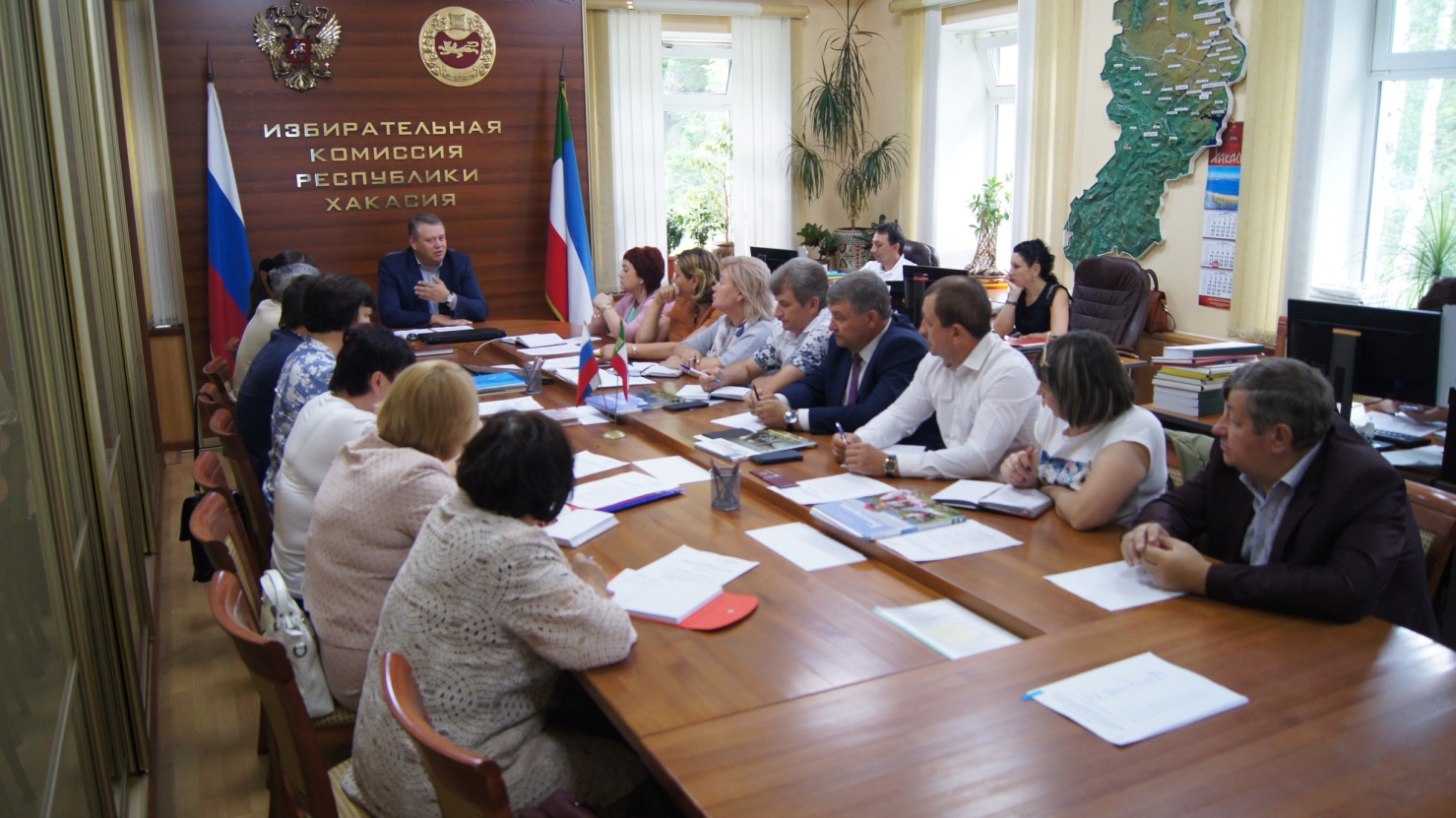 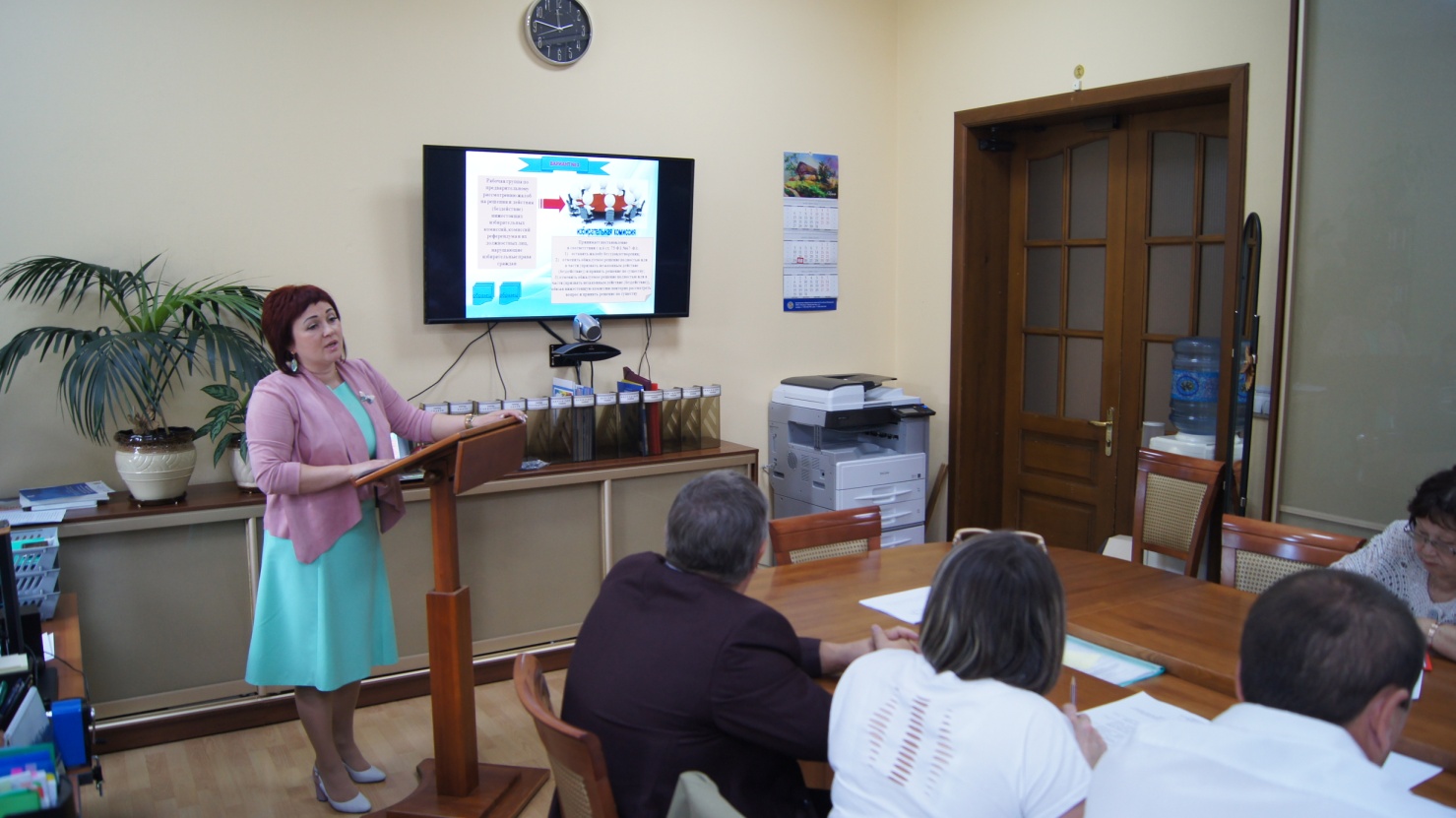 